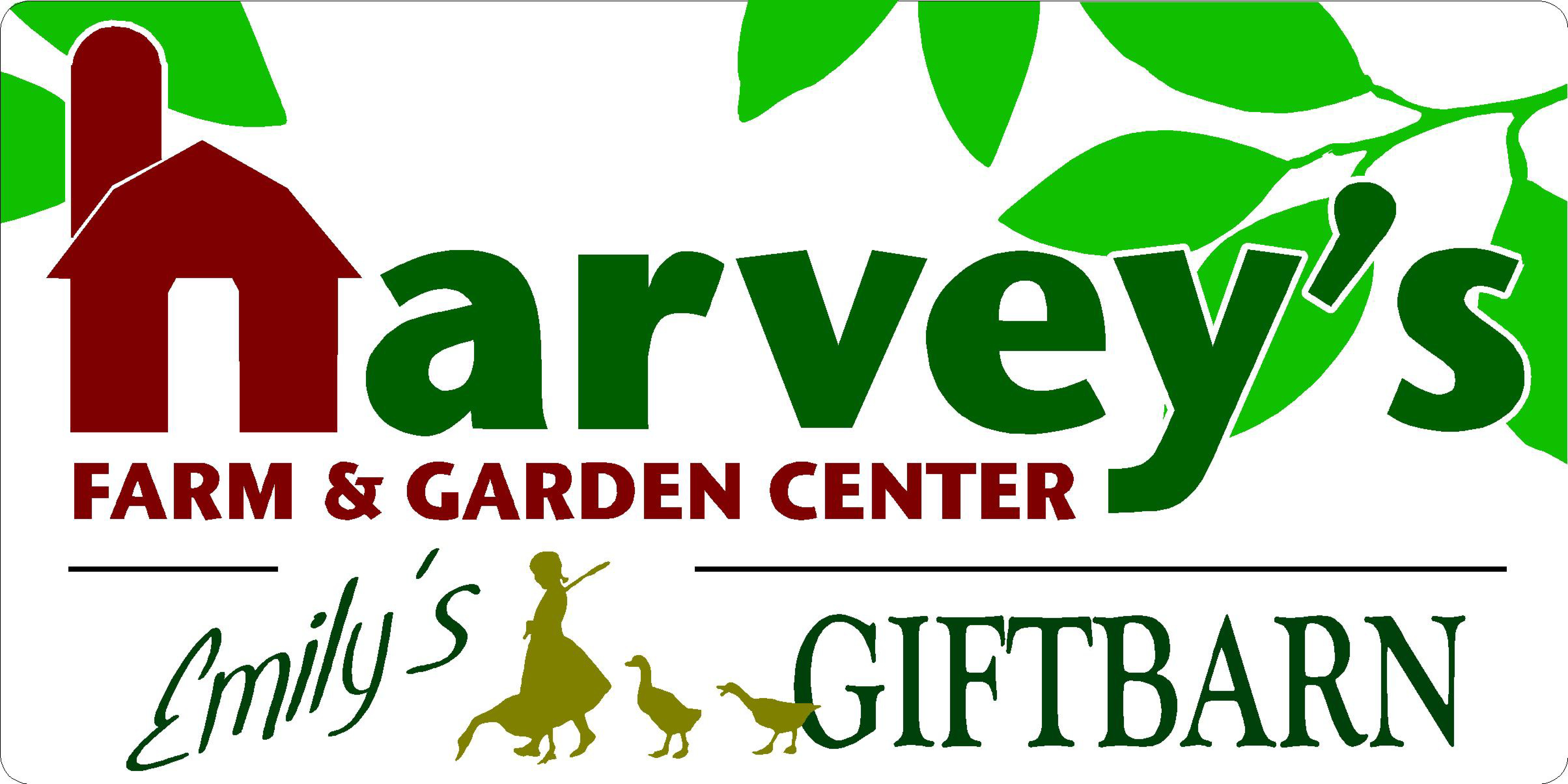 10” Pies - $18.00 each*All Cream Pies Require Refrigeration4” Pies - $8.00 eachFocaccias - $9.00 eachPizza-Like Breads | Great Toasted Sweetbreads / Nutbreads Coffee Cakes - $10.00 eachSeasonal SweetsCookie Bites | Package of 6 One Ounce Cookies Artisan Breads (Over)Gluten-Sensitive Desserts Name: _________________________________Email: _________________________________Phone: _________________________________Order Date: ___________________________Order Pickup is Wednesday, November 27thBetween 11am – 2pmAppleSugar Free AppleBlueberryBlueberry PeachCustardPecanPumpkinMince Banana Cream *Chocolate Cream *Coconut Cream *Lemon Meringue *AppleBlueberryPecanPumpkinMinceBanana Cream*Chocolate Cream*Coconut Cream*TrinityTomatoes, Peppers & Onions, sprinkled with sea saltFlorentineSpinach, peppers, onions & garlic, homemade pesto, sprinkled with parmesan cheese.TuscanTomatoes, Garlic & Parmesan CheesePumpkin Pecan NutbreadPumpkin Bread laced with pecans, glazed with maple$8.00Apple BraidBraided, Rich Dough filled with Apple Pie Filling$10.00Cranberry OrangeSour cream orange infused cake with fresh cranberriesBlueberryCake Filled with Fresh Blueberries, Topped with Cinnamon StreuselLimoncello CakeLimoncello Liqueur-infused cake glazed with limoncello$12.00Apple Crisp8x8”Spiced fresh Apples topped with Oatmeal & Cinnamon Streusel$10.00Apple Crisp4x6”Spiced fresh Apples topped with Oatmeal & Cinnamon Streusel$8.00Apple DumplingApple Filled With Spiced Brown Sugar & Dried Cranberries in a puff pastry$5.00Large CannolisTraditional Ricotta FillingPackage of 2$7.00Pumpkin Whoopie PiePumpkin whoopie pies filled with cinnamon buttercream $3.50Ricotta ItalianAlmond Infused Cookie Glazed with Almond & Sprinkles$5.00Salted Butter PecanCookies Studded with Butterscotch Morsels & Pecans, Topped with a Sprinkle of Sea Salt$5.00Cookie Bites ContdChocolate Chip | Magic in the Middle (Fudge with Caramel), Snickerdoodle$5.00DaVinci Artisan BreadBraided dough filled with homemade  basil pesto, spinach, sundried tomatoes & mozzarella cheese.$9.00RafaelBraided bread filled with spinach, feta cheese, kalamata olives & artichoke hearts$9.00Vermont MapleOatmeal WheatMaple infused wheat and oatmeal, great for leftover turkey sandwiches$9.00Honey Orange MultigrainMultigrain Bread infused with orange rind. Perfect for leftover turkey sandwiches.$9.00Dilly RyeRye Bread made with our own 3 Girls Brew Beer$9.00Gluten SensitiveApple Crisp8x8”Gluten-SensitiveSpiced fresh Apples topped with Oats & Cinnamon Streusel$12.00Gluten SensitiveApple Crisp4x6”Gluten-SensitiveSpiced fresh Apples topped with Oats & Cinnamon Streusel$10.00Gluten SensitiveTangerine CakeAlmond Flour Cake Infused with Pureed Tangerines, Topped with Almonds$15Gluten SensitiveAlmond CloudCookie BitesPackage of 6, One Ounce CookiesMade with Almond Paste, Egg Whites, Rolled in Powdered Sugar$5